Отчет  № 1   объединения «Чудное мгновение» 3год.Темы занятий:Интернет ресурсы: ddt-griv.ru (страничка педагога – Суслова Г. В.),   stranamasterov.ru     Изделия по темам: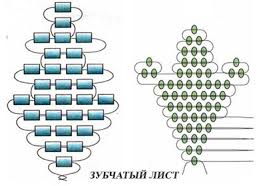 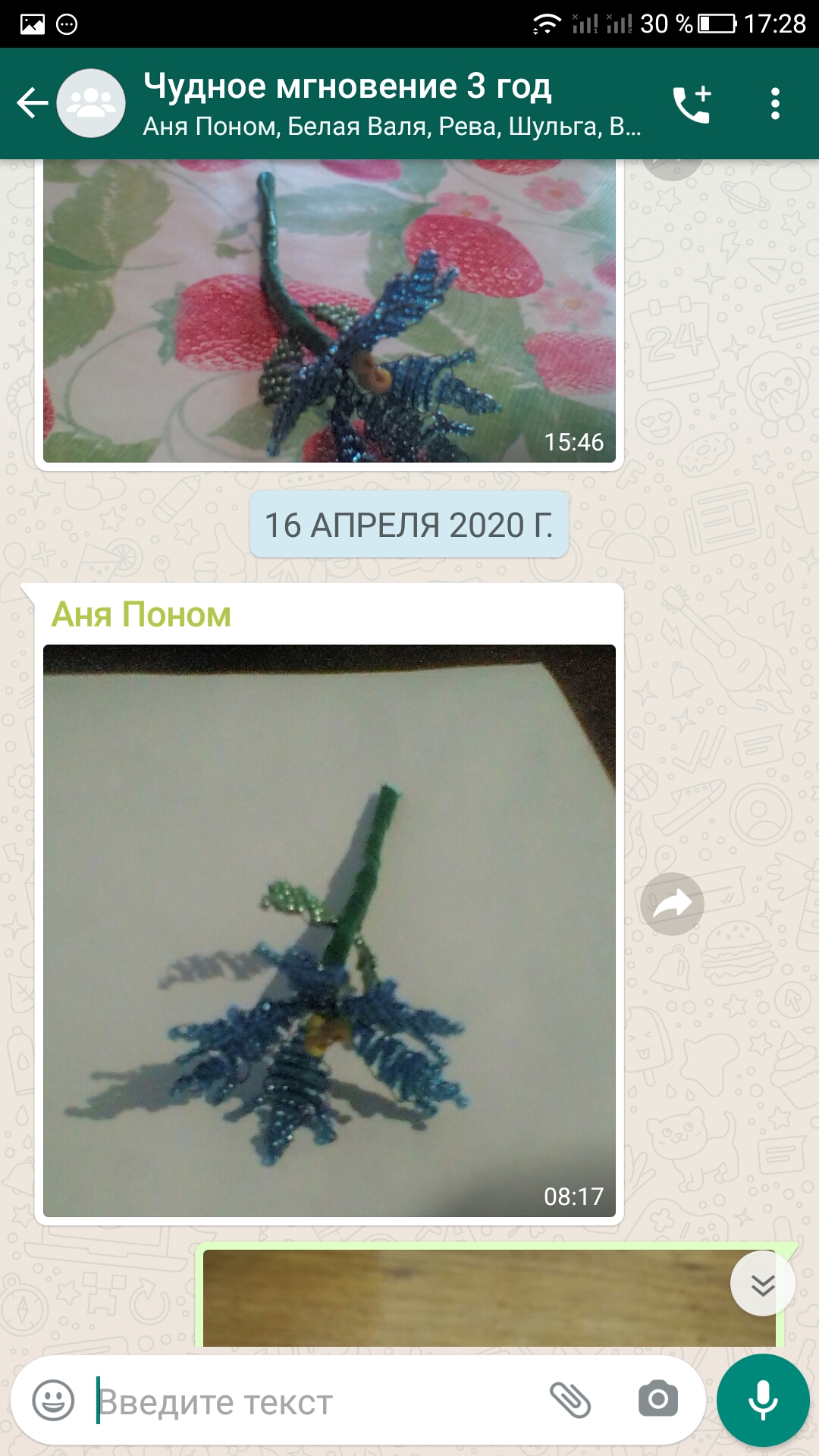 Участие в конкурсе:http//centrideia.ru  «Вот и Пасха, запах воска, запах тёплых куличей…»«Святая Пасха»автор работы:  Гречко Елизавета, 10лет.
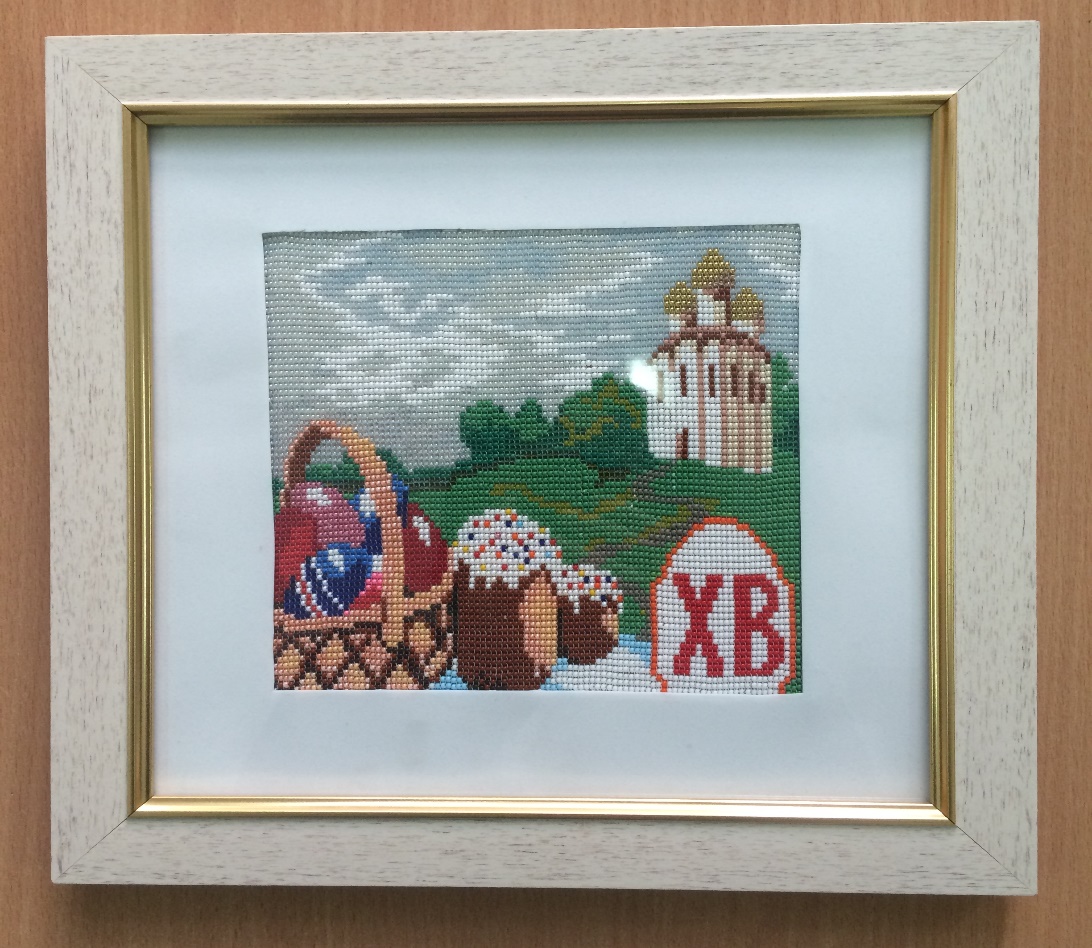 Автор работы Рыковская Дарь, 9лет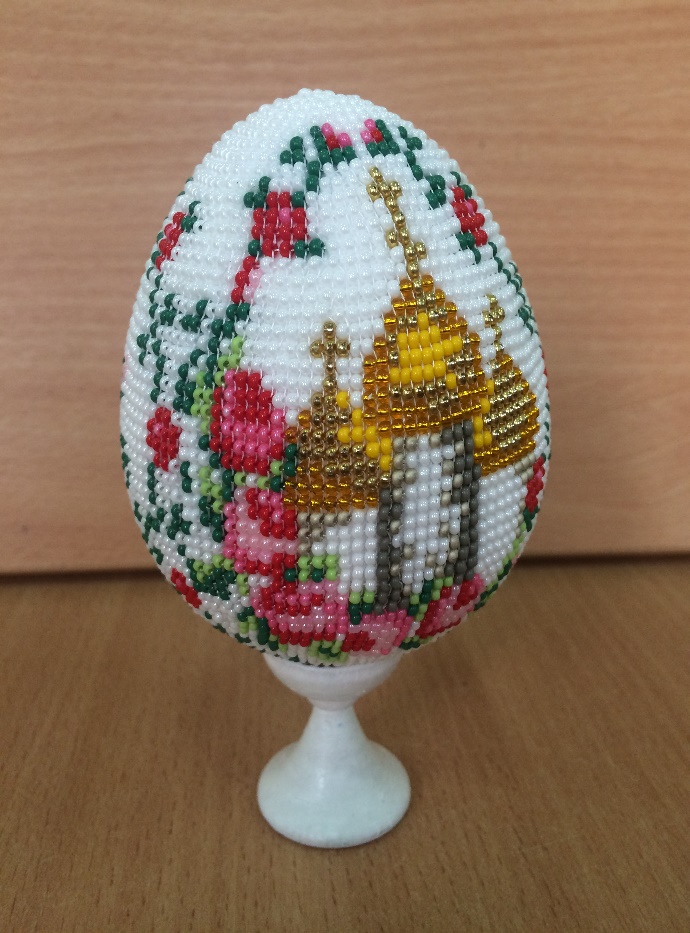 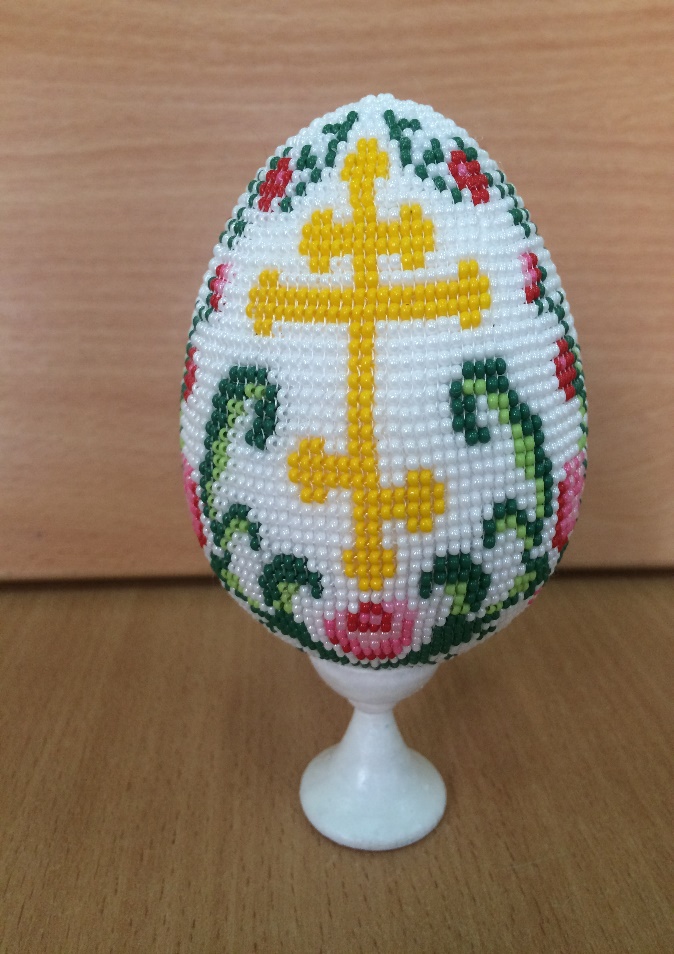 Воспитательная работа.- Посещение музея военной техники «Оружие Победы» (посещение музея доступно c помощью сервисов Яндекс Карты или Google Maps в панорамном режиме)- Видеоэкскурсия в краевой художественный музей им. Ф. А. Коваленко сайт: kovalenkomuseum.ru (фонд музея - произведения живописи, графики, скульптуры и декоративно-прикладного искусств) Тема занятияДата Используемая литератураМатериалы и оборудованиеНизание листочков. Скручивание и оформление цветка.13.04.20«Фантазии из бисера» Чиотти Д.Цветной бисер проволока, ножницы,  линейка. Изготовление листочка и оформление «Васелька».16.04.20«Фантазии из бисера» Чиотти Д.Цветной бисер проволока, ножницы,  линейка. Петельное низание цветок «Мака».20.04.20«Фантазии из бисера» Чиотти Д.Цветной бисер проволока, ножницы,  линейка. 